Shipley Church of England  Primary School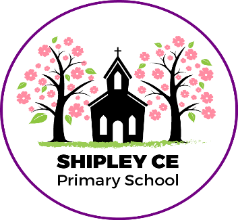 Nurturing Creative Thinking for Life Long Learning           Weekly Update 28th September 2018Shipley Church of England  Primary SchoolNurturing Creative Thinking for Life Long Learning           Weekly Update 28th September 2018Shipley Church of England  Primary SchoolNurturing Creative Thinking for Life Long Learning           Weekly Update 28th September 2018Shipley Church of England  Primary SchoolNurturing Creative Thinking for Life Long Learning           Weekly Update 28th September 2018Attendance target 97%Whole school week ending: 96.7% Well Done Everyone this is an improvement on last week. Number of Lates:. 18Total of  2hrs 55 minutes of learning lost through lates.Attendance target 97%Whole school week ending: 96.7% Well Done Everyone this is an improvement on last week. Number of Lates:. 18Total of  2hrs 55 minutes of learning lost through lates.Attendance target 97%Whole school week ending: 96.7% Well Done Everyone this is an improvement on last week. Number of Lates:. 18Total of  2hrs 55 minutes of learning lost through lates.Attendance target 97%Whole school week ending: 96.7% Well Done Everyone this is an improvement on last week. Number of Lates:. 18Total of  2hrs 55 minutes of learning lost through lates.Whole school week beginning 1st OctoberYear 6 pupils have organised a bake sale to raise funds for school on Friday 5th October. Please bring some money to spend at break time or donate some cakes or biscuits for the sale. Whole school week beginning 1st OctoberYear 6 pupils have organised a bake sale to raise funds for school on Friday 5th October. Please bring some money to spend at break time or donate some cakes or biscuits for the sale. Whole school week beginning 1st OctoberYear 6 pupils have organised a bake sale to raise funds for school on Friday 5th October. Please bring some money to spend at break time or donate some cakes or biscuits for the sale. Whole school week beginning 1st OctoberYear 6 pupils have organised a bake sale to raise funds for school on Friday 5th October. Please bring some money to spend at break time or donate some cakes or biscuits for the sale. Weekly Reminders:Please make sure your child attends school regularly. Attendance matters. We are having a big focus on ‘treating others as you would expect to be treated’ and doing our best. Please talk to your children about the importance of school and support your children to be independent.Weekly Reminders:Please make sure your child attends school regularly. Attendance matters. We are having a big focus on ‘treating others as you would expect to be treated’ and doing our best. Please talk to your children about the importance of school and support your children to be independent.Weekly Reminders:Please make sure your child attends school regularly. Attendance matters. We are having a big focus on ‘treating others as you would expect to be treated’ and doing our best. Please talk to your children about the importance of school and support your children to be independent.Weekly Reminders:Please make sure your child attends school regularly. Attendance matters. We are having a big focus on ‘treating others as you would expect to be treated’ and doing our best. Please talk to your children about the importance of school and support your children to be independent.Foundation Stage and KS1 Please try to read to your child every day.3.10.11-Yr2 North Cliffe Woods visit. Suitable foot ware and waterproof clothing please.19.11.18 –Yr 1 & 2- Parents family dining experience  Reception PE lesson will be on Thursdays from next week. Please make sure your child has a PE kit. Foundation Stage and KS1 Please try to read to your child every day.3.10.11-Yr2 North Cliffe Woods visit. Suitable foot ware and waterproof clothing please.19.11.18 –Yr 1 & 2- Parents family dining experience  Reception PE lesson will be on Thursdays from next week. Please make sure your child has a PE kit. Foundation Stage and KS1 Please try to read to your child every day.3.10.11-Yr2 North Cliffe Woods visit. Suitable foot ware and waterproof clothing please.19.11.18 –Yr 1 & 2- Parents family dining experience  Reception PE lesson will be on Thursdays from next week. Please make sure your child has a PE kit. Lower KS2-Yr3&4Please make sure your child reads every day at home and practises their times tables.20.11.18- Yr 3 – Parents family dining experience21.11.18- Yr4 – Parents family dining experience. Upper Key Stage 2-Yr 5&6Please remember to read every day and practise  your time tables. 22.11.18- Year 5 Parents family dining experience23.11.18- Year 6 Parents family dining experience. Diary Dates11.10.18- Shipley Litter Pick- Please note this is a change of date.15.10 &16.10- Parents Meetings19.10.18- Harvest Festival – St Pauls Church 2pm- Please note this is a change of date19.10.18- School Closes for half term & non uniform day- Please donate £1Week Commencing 19th November- Parents are invited to join us for family dining. Please check your child’s Year group news for dates.6.11.18- Year 3 to Victoria Hall to take part in the music live event. 6.11.18- Diwali dance company in school all day. Diary Dates11.10.18- Shipley Litter Pick- Please note this is a change of date.15.10 &16.10- Parents Meetings19.10.18- Harvest Festival – St Pauls Church 2pm- Please note this is a change of date19.10.18- School Closes for half term & non uniform day- Please donate £1Week Commencing 19th November- Parents are invited to join us for family dining. Please check your child’s Year group news for dates.6.11.18- Year 3 to Victoria Hall to take part in the music live event. 6.11.18- Diwali dance company in school all day. Diary Dates11.10.18- Shipley Litter Pick- Please note this is a change of date.15.10 &16.10- Parents Meetings19.10.18- Harvest Festival – St Pauls Church 2pm- Please note this is a change of date19.10.18- School Closes for half term & non uniform day- Please donate £1Week Commencing 19th November- Parents are invited to join us for family dining. Please check your child’s Year group news for dates.6.11.18- Year 3 to Victoria Hall to take part in the music live event. 6.11.18- Diwali dance company in school all day. Community NewsSponsor a slate for St Pauls Church roof just £10. Please call in the office for a form. Westcliffe Youth Club for children in years 1-6. Thursday 6.15pm-7.15pm (term time only)8 Week bible course commences on Tuesday 25th September. Tuesday evening or Thursday morning. For more details please contact vicarstpaulsshipley@gmail.com or telephoning 07519189983Community NewsSponsor a slate for St Pauls Church roof just £10. Please call in the office for a form. Westcliffe Youth Club for children in years 1-6. Thursday 6.15pm-7.15pm (term time only)8 Week bible course commences on Tuesday 25th September. Tuesday evening or Thursday morning. For more details please contact vicarstpaulsshipley@gmail.com or telephoning 07519189983Other NewsShipley Football team played their first championship match. Well done to all involved. 1 game won and 2 lost. A brilliant effort for a new team. Thank you to everyone who supported our Macmillan coffee morning. So far we have raised over £150.KS2 were visited by the author Nick Cooke. What an inspiring man. Ask your child about his visit. Reading buddies began at Peaslands this week. It was great to see our community getting together. Wheel chair basket ball was exciting on Wednesday. Super fun and inspiring. Litter on the streets- Have you noticed the litter on our streets around the school? Please pick up any litter you see and put it in a bin. Join us on Thursday 11th October 3.15pm in the school playground for a Shipley Litter Pick followed by tea and cake and help us to make our environment a better place live. Other NewsShipley Football team played their first championship match. Well done to all involved. 1 game won and 2 lost. A brilliant effort for a new team. Thank you to everyone who supported our Macmillan coffee morning. So far we have raised over £150.KS2 were visited by the author Nick Cooke. What an inspiring man. Ask your child about his visit. Reading buddies began at Peaslands this week. It was great to see our community getting together. Wheel chair basket ball was exciting on Wednesday. Super fun and inspiring. Litter on the streets- Have you noticed the litter on our streets around the school? Please pick up any litter you see and put it in a bin. Join us on Thursday 11th October 3.15pm in the school playground for a Shipley Litter Pick followed by tea and cake and help us to make our environment a better place live. 